Declaration of Minor in Degree StudiesNotes to ApplicantsPlease TYPE, PRINT and SIGN on the form, and then submit it to the College Office.Students of a normative four-year self-financing degree programme are eligible to declare a minor if they are not studying in an exclusive major of the minor and have successfully completed the courses required for the minor or have already registered for the remaining required course(s) in this semester. In the case that a student cannot complete all the courses required for a minor, he or she may still declare the minor if a substitute course approved by the Associate Dean of the Minor-offering Faculty has been taken in lieu of the required course.To apply for graduation with Minor, students must submit this form in February of Year 4 of their study. Student InformationDeclarationI apply to declare a Minor in I have taken / will take the courses required by the minor.I have taken / will take the following courses approved by the minor-offering Faculty to substitute the related required courses (if applicable).(FOR OFFICE USE ONLY)Date received: _________________________________Please pass this form to the Academic Registry.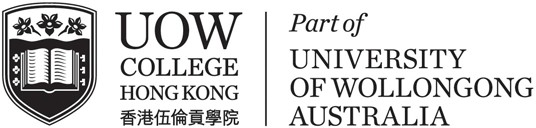 Tai Wai CampusTel No.: 2707 3111Student Name:Student ID No.:Student ID No.:Contact Phone No.:E-mail:     @uowmail.edu.au     @uowmail.edu.au     @uowmail.edu.auProgramme:Faculty:Year:4Cohort (Year admitted):Cohort (Year admitted):Cohort (Year admitted):Course codeCourse titleCore or elective courseGrade achievedSubstitute courseSubstitute courseSubstitute courseRequired courseRequired courseCourse codeCourse titleGrade achievedCourse codeCourse titleSignature of StudentDate